2022年江苏省高职教师省级培训项目—“机械设计与制造—先进设计制造技术前沿及应用实践”（2022GZSP16）开班通知各位学员:根据《省教育厅关于做好2022年职业院校教师培训工作的通知》（苏教师函〔2022〕7号）文件要求，我校现将相关江苏省高职“双师型”教师专业技能培训“机械设计与制造类—先进设计制造技术前沿及应用实践”（2022GZSP16）培训项目培训报到事项，具体通知如下：一、培训时间2022年7月18日—2022年7月28日（7月18日8：30—11：30报到） 二、报到地点及住宿安排1.报到地点：江苏大学青年教师公寓（江苏省镇江市京口区学府路301号江苏大学校内）2.住宿地点：江苏大学青年教师公寓三、培训费用培训经费、食宿费由省财政专项经费承担，交通费由学员所在单位承担，培训期间食宿统一安排。四、携带物品1. 经本人填写并签名、单位审核盖章的《江苏省高等职业院校教师培训登记表》，一式两份并贴好照片；2. 经本人填写并签名、单位审核盖章的《江苏省高等职业院校教师培训任务书》，一式一份并贴好照片；3. 本人身份证；4. 本人2寸免冠彩色标准照片2张。五、报到联系人联 系 人：王富良联系电话：13951280056电子邮箱：flwang@ujs.edu.cnQQ群：698774735六、交通线路1、镇江站：乘坐19路至“江苏大学中门”站下车，进校后按指示牌向北步行约800米到达青年教师公寓。乘坐出租车约30元。2、镇江南站：乘坐K202或K208路至“江苏大学中门”站下车，进校后按指示牌向北步行约800米到达青年教师公寓。乘坐出租车约40元。3、镇江南门汽车客运站：乘坐K219路至“江苏大学中门”站下车，进校后按指示牌向北步行约800米到达青年教师公寓。乘坐出租车约35元。4、自驾车：导航搜索“江苏大学”。七、疫情防控目前新冠疫情防控进入常态化，所有参训学员请主动配合我校疫情防控工作，按照新冠疫情防控要求，参训前十四天内无高危地区旅行经历且苏康码、体温（37.3度以下）正常方可参训。参训学员自备口罩及个人防护用品，做好个人防护。江苏大学2022年5月15日附 校园周边交通图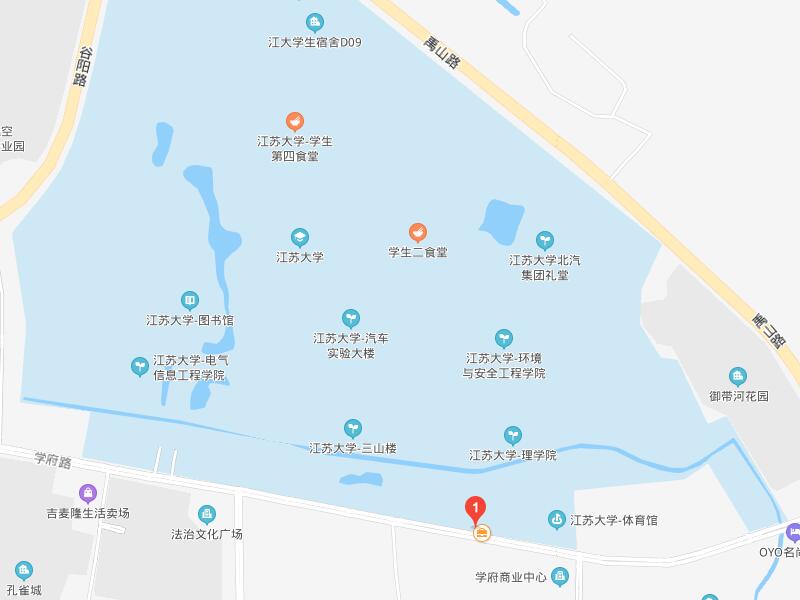 